Приложение №2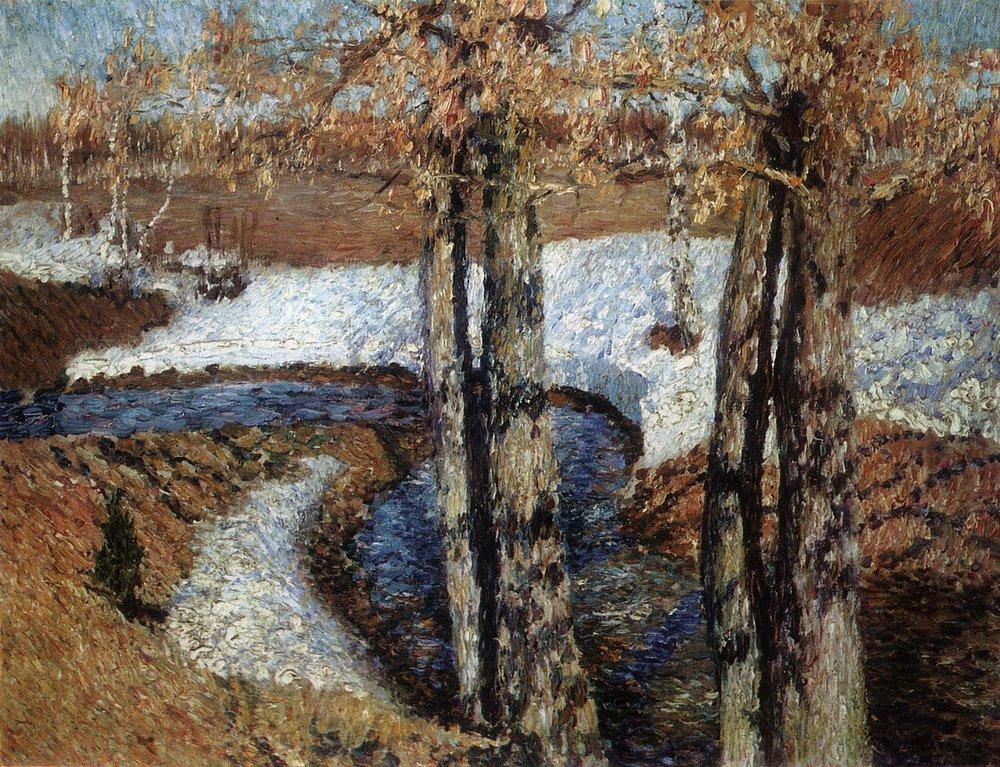 И.Э. Грабарь «Вешний поток»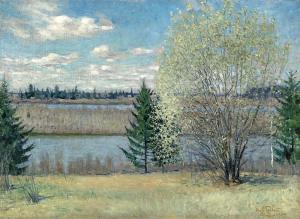 И.Э. Грабарь «Весенний пейзаж»